Обучение  в «Школе бизнеса» завершено	Для учащихся творческой группы объединения «Начни своё дело» закончились занятия в проекте «Школа бизнеса», организованном  Администрацией города Нижний Тагил и Нижнетагильским Муниципальным фондом  поддержки предпринимательства. Цель проекта: развитие и популяризацию молодёжного предпринимательства на территории города. Все ребята успешно прошли курс тренингов (8 занятий) по раскрытию в себе предпринимательских способностей и организации планирования бизнеса. Директор МФО НТМФПП Найдёнов Сергей Иванович 29.10.16 вручил ребятам именные сертификаты, как участникам проекта. Хочется выразить благодарность организаторам и прежде всего ментору проекта  Ростокиной Светлане Сергеевне!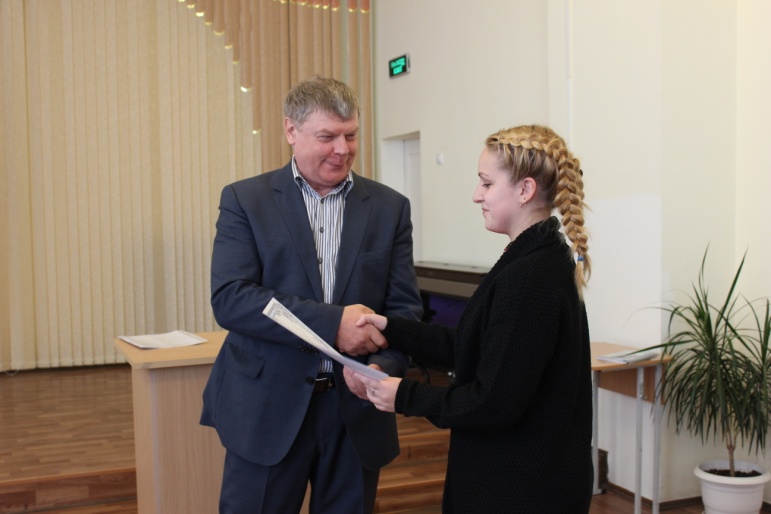 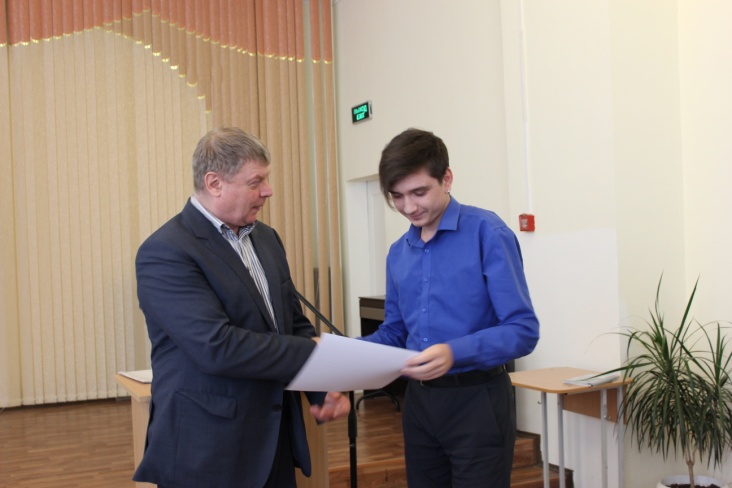 